Межправительственный комитет по интеллектуальной собственности, генетическим ресурсам, традиционным знаниям и фольклоруСорок пятая сессияЖенева, 5–9 декабря 2022 годаИнформационная записка для дискуссионной группы местных и коренных общинДокумент подготовлен СекретариатомНа своей седьмой сессии Межправительственный комитет по интеллектуальной собственности, генетическим ресурсам, традиционным знаниям и фольклору («Комитет») постановил, «что непосредственно перед началом сессий Комитета в течение полудня должно быть организовано заседание дискуссионной группы под председательством представителя местной или коренной общины». С тех пор, начиная с 2005 года, такие заседания проводятся перед каждой сессией Комитета.Заседание дискуссионной группы в рамках данной сессии будет посвящено теме «Обычное право, традиционные знания/традиционные выражения культуры и интеллектуальная собственность».Предварительная программа такого заседания в рамках сорок пятой сессии приводится в приложении к настоящему документу.[Приложение следует]ПРЕДВАРИТЕЛЬНАЯ ПРОГРАММА ЗАСЕДАНИЯ ДИСКУССИОННОЙ ГРУППЫПонедельник, 5 декабря 2022 года (по женевскому времени)[Конец приложения и документа]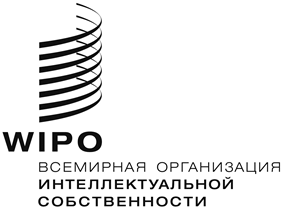 RWIPO/GRTKF/IC/45/INF/5WIPO/GRTKF/IC/45/INF/5WIPO/GRTKF/IC/45/INF/5оригинал: английскийоригинал: английскийоригинал: английскийдата: 18 ноября 2022 годадата: 18 ноября 2022 годадата: 18 ноября 2022 года11:00ОткрытиеПредседатель – (будет определен Консультативным форумом коренных народов ВОИС)11:00–11:20г-жа Биби Барба, представительница австралийских аборигенов, руководитель компании Lulu Jiji Design, Consultants & Brokerage11:20–11:40г-жа Ортензия Идальго Касерес, представительница чилийских аймара, руководитель Программы поддержки представительниц коренных народов, реализуемой по линии Фонда для развития коренных народов стран Латинской Америки и Карибского бассейна (FILAC)11:40–12:00г-жа Сью Но, старший юрист Фонда защиты прав коренных жителей Америки (NARF)12:00–12:30Общее обсуждение и закрытие заседания дискуссионной группы